Klasa I dla uczniów z niepełnosprawnością intelektualną w stopniu umiarowanym.   Opracowała Joanna Rabczuk.Tematy na tydziń 08- 10.06. 2020.Nowalijki. Wiosenne owoce. Na straganie.Nazwij pierwsze wiosenne warzywa- nowalijki.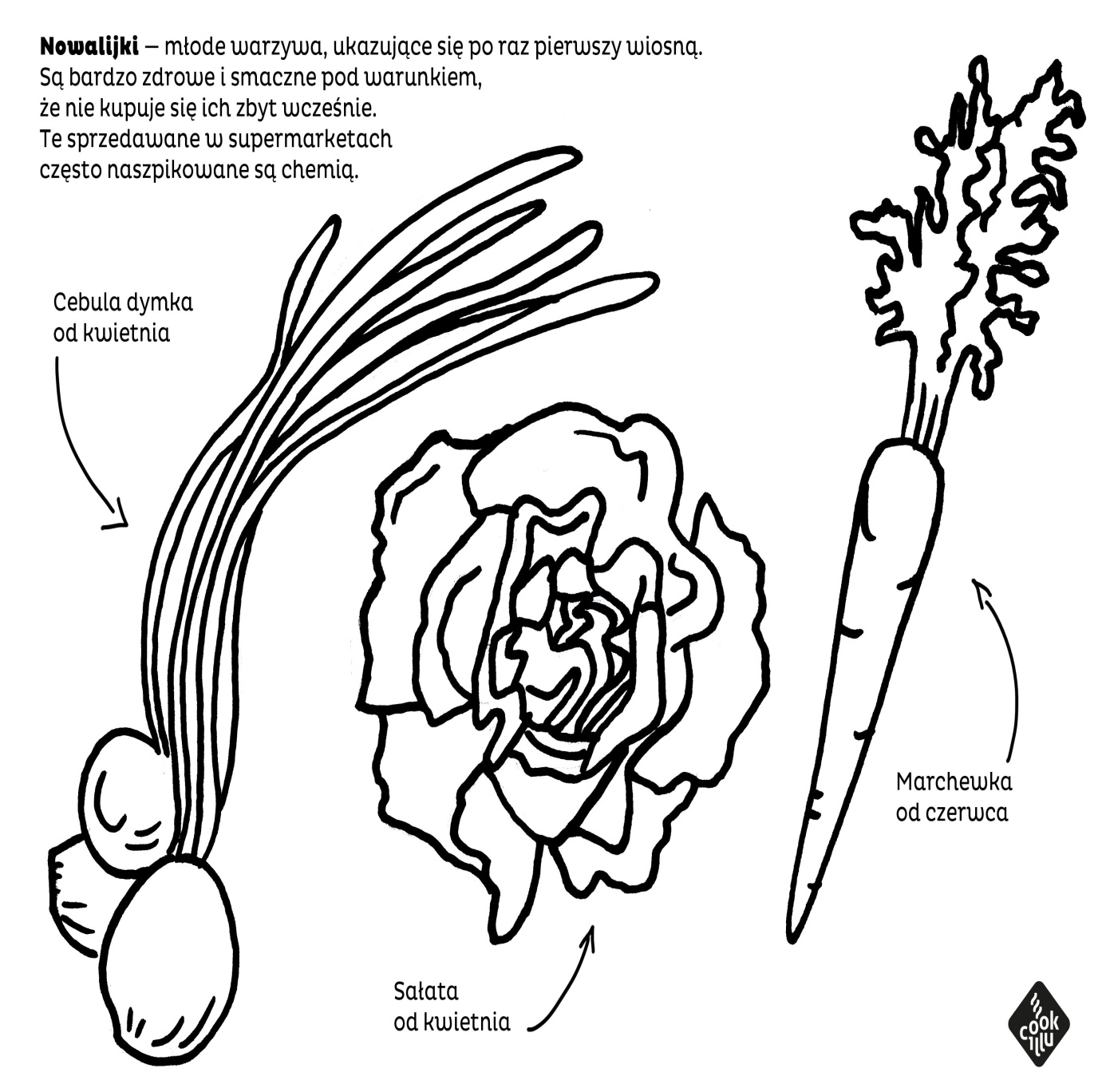 Ułuż sałatę od najwiekszej do najmniejszej.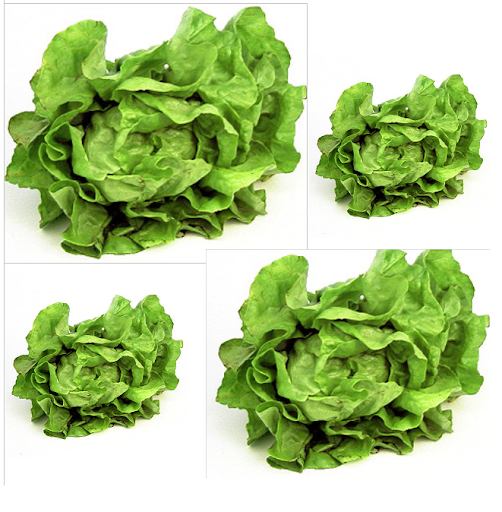 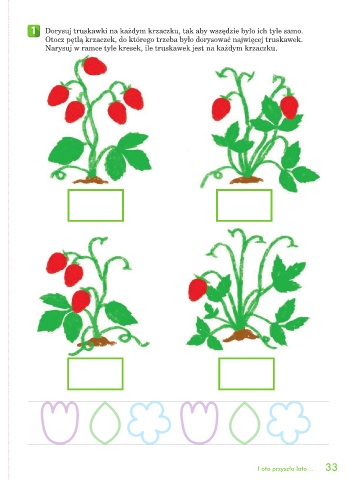 Pokoloruj obrazek. Jakie to owoce?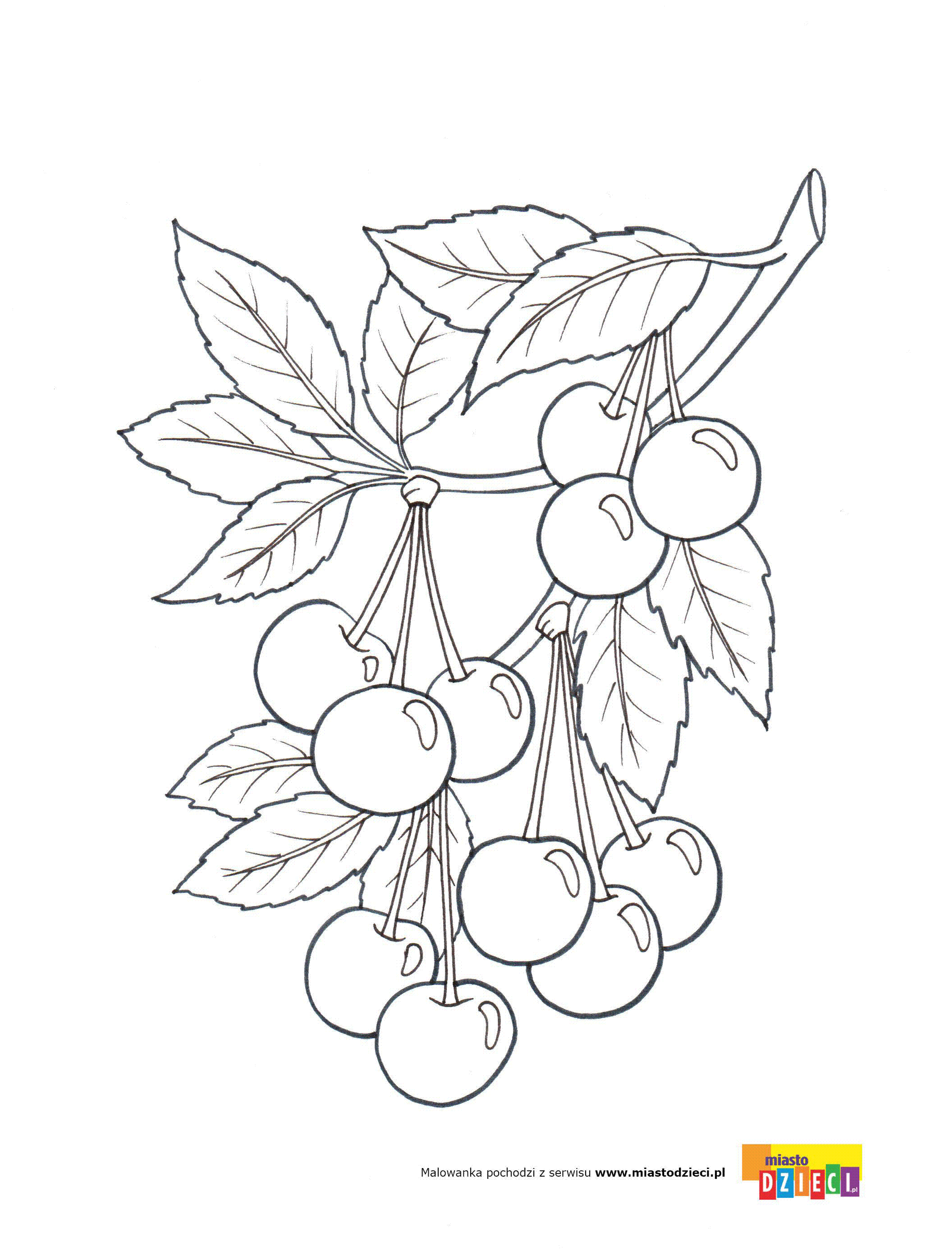 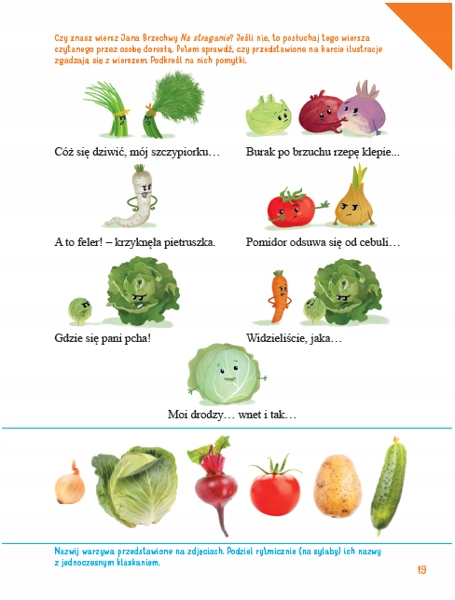 Co widzisz na obrazku? Gdzie kupujemy owoce i warzywa? Opowiedz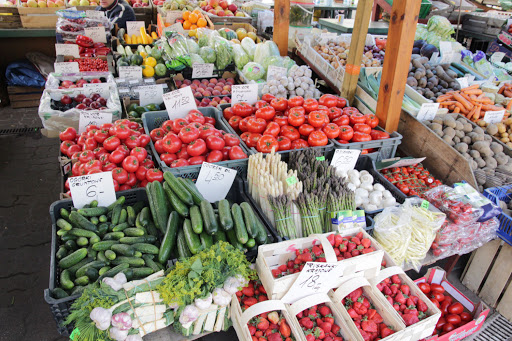 